Экологические викторины с ответами для Викторина: птицы1 Кто бегает быстрее гусь или человек?
   Гусь 
2 Как отличить самку от самца снегиря? 
   По окраске. У самца ярко красная грудка 
3 Какая птица может поворачивать голову на 360 градусов? 
   Сова 
4 Самая талантливая в танцах птица?
    Журавль 
5 Какой длины шаг у страуса?
   4-5 метров 
6 Почему птицу секретарь так назвали?
   Из-за перьев на голове. Она похожа на писаря с пером за ухом 
7 Самая крупная птица-хищник?
   Кондор. 12кг 
8 У какой птицы самый большой размах крыльев?
   Альбатрос.3,7м 
9 Самая крохотная птица? 
   Колибри. 57мм. 1,5г 
10 Глубоководный ныряльщик?
   Пингвин. 265м 
11 Самая быстрая птица?
   Сокол.250км\ч. 
12 Самая крупная птица?
   Страус. 2,4м 
13 У какой птицы самое крупное яйцо?
   У страуса. 13,5см-1,65кг 
14 У какой птицы самый громкий голос?  
   У павлина 
15 Она бывает и белой, и черной. Что это за птица?
    Лебедь 
16 Почему канарейку называют канарейкой?
   Птичка с Канарских островов 
17 Чем питается птичка колибри?
   Нектаром 
18 Каким образом гриф-ягнятник, питающийся костным мозгом, разбивает кости?
   Поднимается на высоту и бросает кости вниз 
19 Птица- барабанщик?
   Дятел 
20 Чем отличаются стрижи от ласточек?  
   Ласточки гнездятся в селениях, а стрижи – по берегам водоемов в норах 
21 Какую из самых красивых лесных птиц зовут и лесной флейтой и лесной кошкой?
   Иволгу 
22 Назовите малютку птичку с волчьим аппетитом
   Королек 
23 Где устраивает гнездо малиновка?
   Не земле 
24 Какую птичку называют водяным воробьем?
   Оляпку 
25 Существуют ли птичьи базары?
   Да. На островах, где собирается множество разных птиц 
26 Какие птицы любят кататься с горок?
   Пингвины 
27 Лесной доктор?
   Дятел 
28 Кого называют живыми часами?
  Петуха 
29 Есть такая птица, есть и экзотическая ягода.
  Киви 
30 Водятся ли пингвины в тропиках?
  да 
31 Какая птица имеет кожный мешок?
   Пеликан 
32 Какая птица ревет, как бык?
   Выпь 
33 Есть такая песня «Старый марабу». Кто же это такой?
   Это птица семейства аистов 
34 Самая красивая уточка?
   Мандаринка 
35 Птица – хороший помощник охотникам?
   Сокол 
36 Самая маленькая птица отряда куриных?
   Карликовая перепелка.. Она не больше куриного яйца 
37 Самая большая сова?
   Филин 
38 Какого цвета глаза у филина? 
   Оранжево-красные 
39 Какого размера яйца у колибри?
   Не больше горошины 
40 Как называются мясные цыплята?
   Бройлеры 
41 Кто является королем птичьего двора?
   Петух 
42 Какая птица изображена на гербе США?
   Белоголовый орлан 
43 На самом ли деле белоголовый орлан лысый?
   Нет. Просто так кажется из-за коротких белых перьев 
44 Что делают пингвины в большие морозы, чтобы согреться и сохранить свое потомство?
   Они становятся в круг; посередине самые маленькие, снаружи старики и вожаки 
45 Почему у полярного белого гуся окраска мордочки оранжевого цвета?
   Это окись от воды 
46 Как гуси защищают свои кладки от песцов?
   Они селятся около гнездовий хищных птиц 
47 Где гнездится полярная белая сова?
   На землеВикторина: насекомые1 Одно из самых назойливых насекомых?  
   Муха 
2 Какое насекомое было виной эпидемии чумы 1348-1350 гг.?
   Блоха 
3 Заготовляют ли муравьи пищу на зиму?
   да 
4 Со скольких цветов должны собрать пчелы нектар, чтобы наполнить пол-литровый сосуд медом?
   С 2 000 000 цветов 
5 Какой насекомое на еврейском языке называется «Грызущим»?
   Моль 
6 Термиты – это пресмыкающиеся, млекопитающие, насекомые или рыбы?
   Насекомые 
7 Как называется жук – опасный вредитель картофеля?
   Колорадский 
8 Какого жука древние египтяне назвали священным?
   Скарабей 
9 Какие муравьи существуют? Сахарные, медовые или шоколадные
   Медовые 
10 Самые быстрые насекомые?
   Тараканы 
11 Самые опасные насекомые?
   Комары 
12 Их называют слугами Земли. Кто они?
   Черви 
13 Где находится орган вкуса у бабочки?
   На ногах 
14 Кто трижды родится, прежде чем стать взрослым?
   Бабочка 
15 Как узнать о приближении дождя, наблюдая за муравейником?
   Муравьи закупоривают входы 
16 Куда девается навоз?
   Жуки-навозники быстро перерабатывают его и прячут, откладывая в них свои яйца 
17 Существуют ли мотыльки-вампиры?
   да 
18 Из чего делают гнезда муравьи-портные?
   Сшивают листья 
19 Чем поют кузнечики? 
   Трутся ногами о крылышки 
20 Как пчелы - разведчики сообщают о том, где есть мед?
   Танцуют 
21 Где у кузнечиков уши?
   На коленках 
22 Жадный кузнечик?
   Саранча 
23 Откуда берется шелк?
   Из коконов тутового шелкопряда. В одном коконе свыше 900м шелковых нитей 
24 Где живут личинки нефтяной мухи?
   В цистернах с нефтью 
25 Где находится орган вкуса у бабочек?
   В ногах 
26 Сколько тли за день может съесть божья коровка?
   До 200 тлей 
27 Почему бабочка-крапивница так зазывается?
   Гусеницы бабочки живут на крапиве 
28 Как спасается кузнечик, если его схватить за ногу?
   Нога отваливается, как хвост у ящерицы 
29 Как по жуку-навознику узнать, какая будет завтра погода?
   Если жук летает – наутро будет жара, но если его не видно – пойдет дождь 
30 Самое прожорливое насекомое.
   Стрекоза. 40 мух за 2 часа 
31 Колорадский жук – враг картофеля, саранча хлебного зерна. А бабочка-капустница?
   Капусты 
32 К какому классу относится скорпион?
   К классу паукообразных 
33 Самый крупный паук?
   Тарантул 
34 У волков – стая, у рыб – косяк, у коров – стадо, а у тараканов?
   Колония 
35 Где живут ласточковые клопы?
   В гнездах городских ласточек 
36 Все ли шершни кусаются?
   Нет. Самец не кусается. У него нет жала 
37 Самый крупный жук Европы?
   Жук-олень. 12см 
38 Почему жук-олень так называется?
   Из-за своих ветвистых рогов 
39 Самый крупный жук мира?
   Жук-геркулес.24см 
40 Павлиний глаз, атлас, пяденица, бражник липовый, капустница, траурница, аполлон, Афродита, махаон. Все ли это названия бабочек?
   Нет. Афродита – это не бабочка 
41 Насекомое, подкованное Левшой.
   Блоха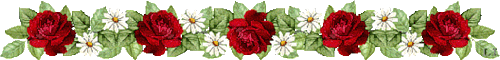 Викторина: животные водоемов1. Какую роль играет при плавании рыбы ее пузырь?
    Пузырь помогает рыбе в неподвижном состоянии сохранять равновесие 
2. Какое расстояние может пролететь над водой летающая рыба?
    400 метров 
3. Самая быстрая рыба?
    Парусник 
4. Почему итальянцы называют гигантскую манту «коровой»?
    Из-за рогов на голове 
5. В морях водится рыба Мавританский идол. Почему эта рыба так называется?
    Если она попадалась в сети, то ей кланялись и отпускали 
6. Зачем нарвалу рог?
    Для проламывания льда и для сражений в брачных турнирах 
7. Самая кровожадная речная рыба? 
    Пиранья 
8. Как вы думаете, какого диаметра глаз у гигантского осьминога?
    40 см 
9. Самое ядовитое существо в море?
    Салешитовая медуза. Человек умирает за 30с.-15мин. 
10. Самая быстрая рыба?
    Рыба-парусник. 109км\ч 
11 Самое крупное водное млекопитающее?
    Синий кит 
12 Самая крупная рыба?
    Китовая акула 
13 Какой длины новорожденный китенок?
    8м 
14 Самая глубоководная рыба?
    Рыба-язык. 10911м 
15 Как поражают свои жертвы электрические скаты?
    С помощью электрических разрядов. до 220 Вт 
16 Как расположены зубы у акулы?
    В 4 ряда 
17 С помощью чего дельфины общаются друг с другом?
     С помощью высокочастотных звуков 
18 Рыба-долгожитель.
    Китовая акула. 70 лет 
19 У какого животного больше всего зубов?
    У слизняка 
20 Чем защищается от хищников ерш?
    Колючками на плавниках 
21 Поместится ли китовая акула в самый большой автобус?
    Нет. Ее длина 20 метров 
22 Есть ли в морях свои столярные инструменты? 
    Да. Рыба-пила, Рыба-молот 
23 В морях на дне не редко можно увидеть красивые цветы. Цветы ли это?
    Нет, но там водятся актинии, которые очень похожи на цветы 
24 У кого ноги растут прямо из головы?
    У осьминога 
25 Существуют ли в морях «блины». Можно ли их есть?
    Да. Можно. Это камбала 
26 Может ли рыба-меч пробить дно лодки?
    да 
27 Может ли рыба-игла кого-нибудь уколоть?
    Нет 
28 Кораллы - это растение или животные?
    Животные 
29 Что такое рифы?
    Омертвелые колонии кораллов 
30 Рак, который носит дом на себе? 
    Рак-отшельник 
31 Водятся ли в морях ежи?
    да 
32 Существуют ли на самом деле золотые рыбки?
    да 
33 Самая крупная пресноводная рыба в Европе?
    Сом. Более 3 м и весит до 2 ц 
34 Один из самых прожорливых хищников пресных вод?
    Щука 
35 Рыба, которая плавает вертикально? 
    Морской конек  
36 Зачем кит касатка выпрыгивает на берег?
    За добычей 
37 Какой кит умеет жевать?
    Касатка 
38 Сколько весит взрослый морж? 
    До 1000 кг 
39 Какой длины взрослый морж?
    5 м 
40 Какие ласты у морского котика более развиты; задние или передние?
    Задние 
41 Умеет ли новорожденный моржонок плавать?
    Нет 
42 Какая рыба умеет ползать по суше?
    сом 
43 Бывают ли акулы людоеды?
    да 
44 В морях живут рыбки очень похожие друг на друга. Это чистильщик и паразит собачка. Есть один единственный способ отличить их ?
    По способу плавать 
45 Что или кого едят морские звезды? 
    Панцирных моллюсков 
46 Как крабы спасаются от врагов?
    Закапываются 
47 Каким способом рыбки цихлиды охраняют свою икру от морских ежей?
    Уносят их дальше от кладки 
48 Чем питаются киты?
    Планктоном 
49 Назовите одно из морских животных, движущихся по образцу ракеты?
    Медуза, головоногие моллюски